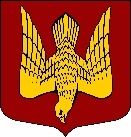 АДМИНИСТРАЦИЯМУНИЦИПАЛЬНОГО ОБРАЗОВАНИЯСТАРОЛАДОЖСКОЕ СЕЛЬСКОЕ ПОСЕЛЕНИЕВолховского муниципального районаЛенинградской областиП О С Т А Н О В Л Е Н И Еот 25 декабря 2019 года      	   						№ _180_с. Старая ЛадогаВолховского района Ленинградской областиОб  утверждении муниципальной программы «Благоустройство территории МО Староладожское сельское поселение на 2020-2022 гг.».В соответствии с Федеральным законом «Об общих принципах организации местного самоуправления в Российской Федерации» от 06.10.03 г. №131-ФЗ, Уставом Муниципального образования Староладожское сельское поселение, № 7-ФЗ от 10.01.2002 г. «Об охране окружающей среды», в целях усовершенствования организации мероприятий по благоустройству территории поселения  п о с т а н о в л я ю:     1. Утвердить муниципальную программу «Благоустройство территории МО Староладожское сельское поселение 2020-2022 гг.».    2.  Установить, что в ходе реализации муниципальной программы «Благоустройство территории МО Староладожское сельское поселение на 2020-2022 гг.» корректировке подлежат мероприятия и объемы их финансирования с учетом возможностей средств местного бюджета и размеров субсидий.    3. Настоящее постановление подлежит размещению на официальном сайте муниципального образования в сети Интернет.    4. Контроль за исполнением настоящего постановления оставляю за собой.Глава администрации       МО Староладожское сельское поселение                                         Н.О. ЕрмакПриложение к постановлению администрации 
МО Староладожское сельское поселение от 25.12.2019 г.  № 180МУНИЦИПАЛЬНАЯ ПРОГРАММА«Благоустройство территории МО Староладожское сельское поселение на 2020-2022 гг.»МО Староладожское сельское поселение.ПАСПОРТ 
МУНИЦИПАЛЬНОЙ ПРОГРАММЫ «БЛАГОУСТРОЙСТВО ТЕРРИТОРИИ МО СТАРОЛАДОЖСКОЕ СЕЛЬСКОЕ ПОСЕЛЕНИЕ НА 2020-2022 ГГ.». 1. Содержание проблемы и необходимость ее решения программными методами.1.1. Анализ существующего положения по благоустройству поселения.     Благоустройство решает задачи создания благоприятной жизненной среды с обеспечением комфортных условий для всех видов деятельности человека. Оно включает ряд мероприятий по улучшению санитарно-гигиенических условий жилой застройки, транспортному и инженерному обслуживанию населения, а также средства санитарной очистки. В решении задач большое значение приобретает внешнее благоустройство, ландшафтный дизайн.	Для определения комплекса проблем, подлежащих программному решению, проведен анализ существующего положения по благоустройству поселения, по результатам исследования определены цели, задачи и направления деятельности при осуществлении программы.        В настоящее время численность населения поселения составляет 2476 чел.        В последние годы в поселении проводилась целенаправленная работа по благоустройству и социальному развитию населенных пунктов.        В то же время в вопросах благоустройства территории поселения имеется ряд проблем. Благоустройство населенных пунктов поселения не отвечает современным требованиям.    Существующие участки зеленых насаждений общего пользования  имеют удовлетворительное состояние.  В 2013 году проведена большая работа по благоустройству – организованы новые места для отдыха жителей Старой Ладоги и гостей. Приведен в порядок Томиловский–Успенский парк, организовано новое место для отдыха на старом стадионе возле Зеленой лужайки, приведены в должное состояние клумбы у Никольского монастыря. В 2015 году в центре села установлен памятник «Основателям Российской государственности – Рюрику и Олегу», проведен большой объем работ по благоустройству сквера около памятника.Однако благоустройство, проведенное в 2013-2019 годах, нуждается в постоянном уходе. Необходим систематический уход за существующими насаждениями: вырезка поросли, уборка аварийных и старых деревьев, декоративная обрезка, подсадка саженцев, разбивка клумб.Необходимо проводить мероприятия по уборке аварийных и старых деревьев на территории села. Проведение субботников по уборке территории мест захоронений.Для решения данной проблемы требуется участие и взаимодействие органов местного самоуправления с привлечением населения, предприятий и организаций, наличия финансирования с привлечением источников всех уровней.1.2. Анализ состояния элементов благоустройства на территории поселения.     Благоустройство в поселении включает в себя тротуары, пешеходные дорожки, детские площадки, городки, места отдыха.В 2013 году проведена большая работа и в этом направлении. Произведен ремонт пешеходных дорожек, обновлен стадион, установлены три новые спортивные площадки: волейбольно-баскетбольная, теннисная, тренажерная. Установлены 3 новые детские площадки. Равнодушное, а иногда и негативное отношение жителей поселения к элементам благоустройства, приводит к разрушению детских площадок, разрисовываются остановочные павильоны, создаются  несанкционированные свалки мусора.	В сложившемся положении необходимо продолжить комплексное благоустройство в поселении:  приобретение, установка и ремонт малых архитектурных форм, приобретение, установка и ремонт детского игрового и спортивного оборудования, уборка аварийных и старых деревьев в местах захоронений, проведение субботников по уборке территории мест захоронений и территории поселения.  Работы по благоустройству населенных пунктов поселения не приобрели пока комплексного, постоянного характера, не переросли в полной мере в плоскость конкретных практических действий. Для решения проблем по благоустройству населенных пунктов поселения необходимо использовать программно-целевой метод. Комплексное решение проблемы окажет положительный эффект на санитарно-эпидемиологическую обстановку, предотвратит угрозу жизни и безопасности граждан, будет способствовать повышению уровня их комфортного проживания.В муниципальной целевой программе «Благоустройство территории МО Староладожское  сельское поселение в 2020-2022 гг.» (далее – Программа) в настоящее время учтены пожелания депутатов, жителей поселения.2. Программа включает в себя 3 подпрограммы:        2.1. Подпрограмма «Озеленение территории МО Староладожское сельское поселение»Цели и задачи Подпрограммы:Постоянный систематический уход за существующими насаждениями, а также подсадка саженцев, разбивка и содержание клумб.План мероприятий подпрограммы «Озеленение территории МО Староладожское сельское поселение» в рамках муниципальной программы МО Староладожское сельское поселение «Благоустройство территории МО Староладожское сельское поселение на 2020-2022 гг.»2.2. Подпрограмма «Организация и содержание мест захоронения»Цели и задачи Подпрограммы:Постоянный систематический уход и содержание гражданского  кладбища села Старая Ладога. Проведение мероприятий по уборке аварийных и старых деревьев в местах захоронений, контроль организованного захоронения.План мероприятий подпрограммы «Организация и содержание мест захоронения» в рамках муниципальной программы МО Староладожское сельское поселение «Благоустройство территории МО Староладожское сельское поселение на 2020-2022 гг.»2.3. Подпрограмма «Прочие мероприятия по благоустройству территории МО Староладожское сельское поселение»Цели и задачи Подпрограммы:Поддержка положительной санитарно-эпидемиологической обстановки в МО Староладожское сельское поселение, способствующей повышению уровня комфортного проживания граждан.План мероприятий подпрограммы «Прочие мероприятия по благоустройству территории МО Староладожское сельское поселение» в рамках муниципальной программы МО Староладожское сельское поселение «Благоустройство территории МО Староладожское сельское поселение на 2020-2022 гг»3. Сроки и этапы реализации ПрограммыПрограмма рассчитана на  2020-2022 годы.4.Объемы и источники финансирования ПрограммыФинансирование мероприятий Программы  осуществляется за счет средств местного бюджета.Общий объем финансирования Программы составляет 2250,0 тыс. руб., в том числе по годам:2020 год – 750,0 тыс. руб.;2021 год – 750,0 тыс. руб.;2022 год – 750,00 тыс. руб.5. Организация управления реализацией Программы и контроль за ходом ее выполнения	Администрация муниципального образования Староладожское сельское поселение осуществляет координацию деятельности исполнителей Программы, контроль за сроками выполнения мероприятий Программы, целевым расходованием выделяемых финансовых средств и эффективностью их использования в пределах своей компетенции.Наименование программы Благоустройство территории МО Староладожское  сельское поселение на 2020-2022 гг. Основания разработки программыФедеральный закон от 6 октября . № 131-ФЗ «Об общих принципах организации местного самоуправления в Российской Федерации».Устав муниципального образования Староладожское  сельское поселение Заказчик программыАдминистрация муниципального образования Староладожское  сельское поселениеРазработчик программыАдминистрация муниципального образования Староладожское  сельское поселениеПодпрограммы муниципальной программыОзеленение территории МО Староладожское сельское поселение.Организация и содержание мест захоронения.Прочие мероприятия по благоустройству территории МО Староладожское сельское поселениеЦели и задачи программыЦелью данной программы является создание экономически обоснованной системы развития и поддержания комплексного благоустройства территории поселения, создание условий комфортного проживания населения и развитие инфраструктуры для отдыха детей и взрослого населения.Задачами Программы являются:1. Создание благоприятных условий для проживания и отдыха населения.2. Улучшение санитарного состояния территории поселения.3. Организация взаимодействия между предприятиями, организациями и учреждениями при решении вопросов благоустройства поселения, приведение в качественное состояние элементов благоустройства.Сроки и этапы реализации Программы2020-2022 годыПеречень основных мероприятийМероприятия программы:- создание условий для работы и отдыха жителей поселения;- содержание газонов, клумб, зеленых насаждений;- содержание мест захоронения;- сбор и вывоз мусора с несанкционированных свалок и объектов благоустройства поселения;- ремонт общественных колодцев;- организация и проведение субботников по уборке территории поселения.Исполнители основных мероприятийАдминистрация муниципального образования Староладожское  сельского поселенияОбъемы и источники финансированияСредства местного бюджета.Всего 2250,0 тыс. руб., в том числе по годам:2020 год – 750,0 тыс. руб.;2021 год – 750,0 тыс. руб.;2022 год – 750,00 тыс. руб.В том числе по подпрограммам:Озеленение территории МО Староладожское сельское поселение75,0 тыс. рублей, в том числе по годам:2020 год – 25,0 тыс. руб.;2021 год – 20,0 тыс. руб.;2022 год – 20,00 тыс. руб.Организация и содержание мест захоронения.75,0 тыс. рублей, в том числе по годам:2020 год – 25,0 тыс. руб.;2021 год – 25,0 тыс. руб.;2022 год – 25,00 тыс. руб.Прочие мероприятия по благоустройству территории МО Староладожское сельское поселение2100,0 тыс. рублей, в том числе по годам:2020 год – 700,0 тыс. руб.;2021 год – 700,0 тыс. руб.;2022 год – 700,00 тыс. руб.Ожидаемые результаты реализации ПрограммыПовысить уровень благоустройства и санитарного состояния территории поселения, комфортного проживания жителей поселения, привить жителям любовь и уважение к своему поселению, к соблюдению чистоты и порядка.Система организации контроля за исполнением ПрограммыАдминистрация муниципального образования Староладожское  сельское поселение осуществляет текущий и финансовый контроль за целевым использованием бюджетных средств, в ходе исполнения Программы.№ п/пНаименование мероприятийЗапланированные бюджетные средства,    тыс. руб.Запланированные бюджетные средства,    тыс. руб.Запланированные бюджетные средства,    тыс. руб.№ п/пНаименование мероприятий2020 год2021 год2022 годМероприятия по озеленению территории25,025,025,01.1Приобретение семян, рассады.1,01,01,01.2Содержание клумб (посадка, прополка, полив).10,010,010,01.3Весенняя покраска деревьев.14,014,014,0ВСЕГО по мероприятиям подпрограммы:25,025,025,0№ п/пНаименование мероприятийЗапланированные бюджетные средства,    тыс. руб.Запланированные бюджетные средства,    тыс. руб.Запланированные бюджетные средства,    тыс. руб.№ п/пНаименование мероприятий2020 год2021 год2022 год1Мероприятия по содержанию мест захоронения25,025,025,01.1Уборка мусора с несанкционированных свалок25,025,025,0ВСЕГО по мероприятиям подпрограммы:25,025,025,0№ п/пНаименование мероприятийЗапланированные бюджетные средства,    тыс. руб.Запланированные бюджетные средства,    тыс. руб.Запланированные бюджетные средства,    тыс. руб.№ п/пНаименование мероприятий2020 год2021 год2022 год1Мероприятия по ликвидации несанкционированных свалок, окашиванию территории, ремонту и обслуживанию общественных колодцев,  прочие мероприятия по благоустройству  территории 700,00700,00700,001.1Приобретение инвентаря, расходных материалов50,050,050,01.3Уборка несанкционированных свалок450,0450,0450,01.4Услуги по окашиванию территории200,0200,0200,0ВСЕГО по мероприятиям подпрограммы:700,0700,0700,0